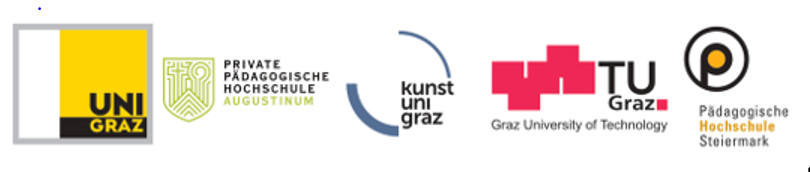 INSTITUT FÜR PRAXISLEHRE UND PRAXISFORSCHUNGZentrum für Pädagogisch-Praktische Studien der Sekundarstufe Allgemeinbildung GrazREFLEXIONSBERICHTPÄDAGOGISCHES PRAKTIKUM im schulischen/außerschulischen BereichMasterstudiumLehramt Sekundarstufe AllgemeinbildungStandort GrazName der Einrichtung/Institution: 		……………………………………………………Tätigkeitsfeld(er):					……………………………………………………Name der/des Studierenden:			……………………………………………………Matrikelnummer:					……………………………………………………Abgabedatum:					……………………………………………………